2023 FHSAA Football 7-Man Mechanics “Cheat Sheet”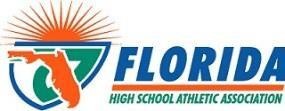 8/23FHSAAPositionBreakdown7 MANFootballRefereeUmpireHead L/Line JSide J/Field JBack JCOIN TOSSEnter the field wit hHOME TEAM Captain with R back to the scoreboard.Enter the field wit hVISITING TEAM Captain facing ScoreboardHave Ball Boys ready to go… keep sideline clear!Have Chains ready to go!Have Ball Boys ready to go… keep sideline clear!!!Hang out on Home side, after the toss obtain proper ball from either the FJ or SJ when you meet middle of fieldKICKOFFCount R.On the goal line inthe center of the field. Sound the ready for play after the BJgives the kickingteam instructions and the arrives at sidelineCount K.On K’s free kick line HOME side PRESS BOX), be on the lookout for the ball hitting the ground. After the kick, come off the sideline and out onto the field to the hash.Count R.On the pylon at the goal line, stay on the goal line until it isnot threatened. Move downfield with the return and you have THE SPOTYou will signal touchback and give signal if on your sideCount K.On R’s free kick line, watch the all blocks and first touching.  Maintain at least 20- yard buffer out ahead of returnerCount K-Give instructions.  Move to side line on K’s free kick line VISITOR side (OPP PRESS BOX). After kick, come off sideline-out onto the field to the hash. Responsible for goal lineON-SIDEOn the goal line byyourself. All 6 officials are up field.Normal positioning.Did the ball go 10 yards, strike the ground, get touched, etc.?Leap between theFJ/BJ and SJ/ U. Did the ball go 10 yards, strike the ground, get touched, etc.?Normal positioning.Did the ball go 10 yards, strike the ground, get touched, etc.?Normal positioning.Did the ball go 10 yards, strike the ground, get touched, etc.?SCRIMMAGE PLAYSCount A.Position 12-14 yds deep on the passing arm side.Key = opposite tackle, then QB.Move to view running lanes side line to side line.Count A.Position 5-8 yds deep and opposite the RefereeKey = G, C, G and assist with the tacklenearest the R.Count A.- Off the field and on the sideline. You have ALL forward progress.Key = Inside receiver on yourside and/or backs in the backfield.Count B.Position 18-22 yds deep on a solid line on the side line.Key = Widest receiver on yourside.Count B.Position 5 yds deeper than the FJ/SJ on a solid line. Key = Second receiver in on the strong side.RUNWatch the blocks inthe running lanes on the front side at the point of attack.Watch the blocks onthe interior line and on the back side at the point of attack.ALL Forward progress up to the 2-yard line on long runs.Spot from the goalline to 2-yard line. Clean up out of bounds. Keep SpaceMonitor dead ballareas and clean up out of bounds if needed.PASSWatch the oppositeside tackle at the snap, observe theQB and stay with him until not threatened.After the pass, watch the QB and not the ball.  Follow the QBout of bounds into the side zone if he scrambles. Rule on pass vs. fumble, roughing the passer and also intentional grounding.Watch for ineligiblesDown field, move up to line of scrimmage once you read pass, turn after the pass is thrown and assist on pass plays behind you.Watching forforward/backward passes and the passer beyond the LOS. HELP with lineman down field & backs catching screen passes PAST the LOSKeep all t heplayers in front of you and don’t get beat. Let HL/LJ take forward progress ALL the way to the 2-yard line UNLESS a long pass completion is right in front of you. Snaps at the 25 yd line in, you are positioned goal line pylon.Clean up out of bounds.Keep all the playersin front of you and don’t get beat deep. Goal line coverage when the ball is snapped outside the 25 yd line. From snaps at the 25 yd line in, you have the end line.2023RefereeUmpireHead L/Line JSide J/Field JBack JSCRIMMAGE KICKS2 yards behind thekicker at the top of#’s on the kicking legside.10 yards deep, letthe 1st wave pass, then turn and monitor blocks.Hold line of scrimmage until kick crosses, drift 8-12 yds downfield, monitor blocks of first wave and maintain your buffer on reverse mechanics.  Do not get beat to goal line… SJ/FJ have spots not you!!on a major yard line approximately even with the deepest receiver, take all forward progress. NEW spot is YOURS!Approx. 5 yds behind the deepest receiver to the wider side of the field on a major yard line (5 yards deeper than SJ/FJ).  Bean bag the PSK spot.SCORING KICKS2 yards behind thekicker at the top of the #’s, on the side facing the holder.U has C, G, T on the side opposite the SJ (2nd ump) has G, T responsibilityU and SJ must know the numberingexceptions for entire LOSBoth remain on theline of scrimmage, HL primarily rules when the ball crosses the LOS.If a fake or botched FG snapped from the 20 yd line in,HL/LJ have goal line responsibility.1st half SJ is a second umpire.1st half FJ has the upright. If a fake or botched FG snapped outside the 20 yd line, fire out to the goal line pylon on your side.BJ has the uprightand crossbar. If a fake or botched FG snapped outside the 20-yard line, fire out to the goal line pylon on your side, otherwise you will remain on the end line.MEASUREMENTS& CHANGE OF QUARTERSNormal.NormalNormal________________NormalNormal 	 LJ goes to proper NEW spot at opposite end of fieldFJ/SJ have new ball ready, keep players back SJ has the down box at front stake __________                     FJ stays with the home team-- SJ moves the box man.Normal._____________NormalBJ monitors visiting team.PENALTY ENFORCEMENTNormal- Use good mic mechanics on ALL games to get ready for televised games when you DO have a MicU walks the penaltyoff with the HL, both confirm with the LJ.HL walks off thePenalty with the U, both confirm with the LJ HOLDS spot from which penalty is enforced.Watch and confirm.Watch and confirm.GOING IN5 TO GYou must rule on aforward vs. backward pass.  (The wings are breaking at the snap and can’t help you.)Move up to the LOS,you must rule on a pass beyond the LOS.  (The wings are breaking at the snap and can’t help you.)Outside the 5 ydline, you have up to the 3-yard line. From the 5 yd line in, you go to thegoal line at the snap and work back.Outside the 5 ydline, you have the goal line.From the 5 yd line in, you move to the back-end line pylon.End line once insidethe 25 yd line.GOING OUT REVERSE GOAL LINEEnd line responsibility, work with HL and LJ on Safety Move up to the LOS,you must rule on a pass beyond the LOS.  (The wings are breaking at the snap and can’t help you.)3 yd line to goal, BOTH move to the goal line at the snap.  3- 5 yd line, LJ moves back at the snap and the HL moves back if the goal line is threatened.Normal.Normal.POINTS OF EMPHASIS--     ALLWe use CCA 7-man mechanics borrowed from NCAA, but we must still use NFHS rules and signals.Be careful NOT tobunch up, too many officials in one spot does not look goodWing guys make sure NOT to run up on one anot her. LJ/FJ meet HOME coach prior to KOHL/SJ meet VISITING coach prior to KOReverse rolls 2nd halfVERY important toget your sideline clear and KEEP it clear, teams are not use to having an official 20 yds deep on the side line.You only need to run into one coach toruin your day!On time outs “boxin” the teams so you will always have at least one official “pushing” them back onto the field.5 will WALK field prior to KO then check teams while R/U meet coaches …BJ center of FieldDRINK WATER OFTEN AND DO NOT BUNCH UP…WALKING NOT AN OPTION -- HUSTLEHAVE FUN